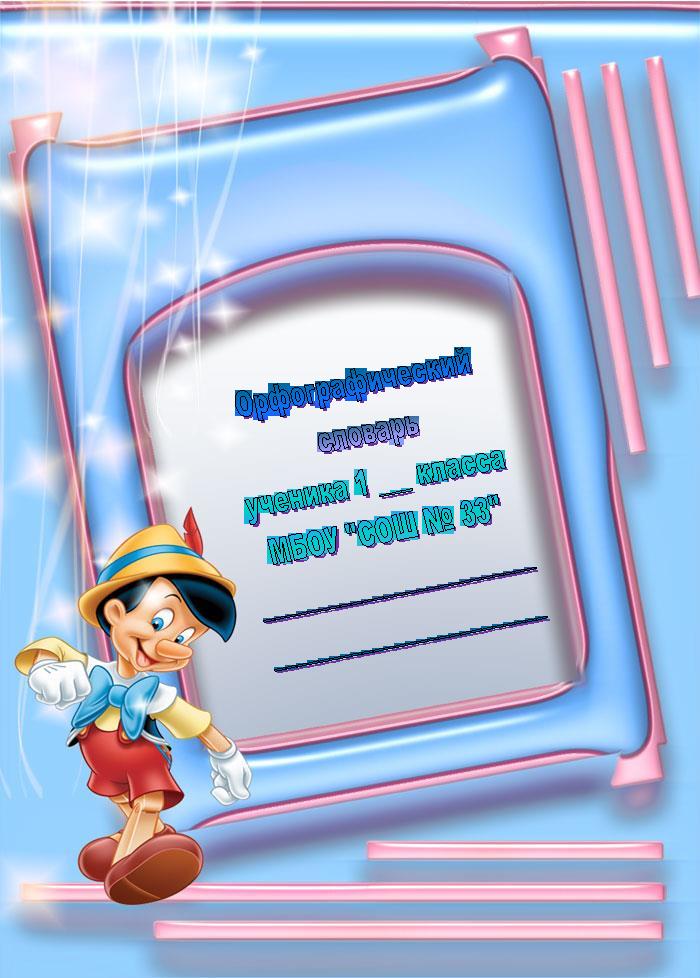 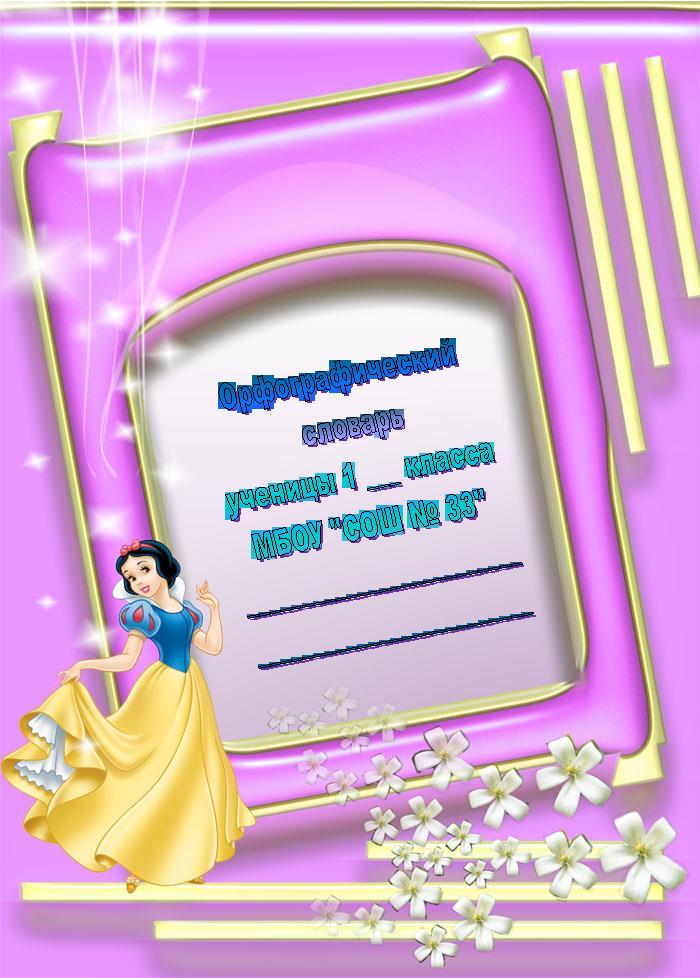 __________________________________________________________________________________________________________________________________________________________________________________________________________________________________________________________________________________________________________________________________________________________________________________________________________________________________________________________________________________________________________________________________________________________________________________________________________________________________________________________________________________________________________________________________________________________________________________________________________________________________________________________________________________________________________________________________________________________________________________________________________________________________________________________________________________________________________________________________________________________________________________________________________________________________________________________________________________________________________________________________________________________________________________________________________________________________________________________________________________________________________________________________________________________________________________________________________________________________________________________________________________________________________________________________________________________________________________________________________________________________________________________________________________________________________________________________________________________________________________________________________________________________________________________________________________________________________________________________________________________________________________________________________________________________________________________Урок 3.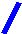 дорога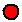 Слово о словеСлово дорога было образовано от общеславянского слова дор и означало «расчищенное место; лощина».1.Запиши слово несколько раз, выдели ударение и орфограммы:____________________________________________________________________________________________________________________________2.Отгадай загадку, запиши ответ, раздели слово на слоги:Куда бежит — сама не знает.степи ровна, лесу плутает. Споткнётся у порога. Что это? 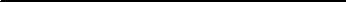 3.Составь звуковую модель слова: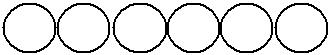 … слога, …. букв, …. звуков.4.Образуй слова со следующими значениями, используй корень-дорог(ж)-:узкая дорога, тропинка-знак у дороги-тот, кто строит дороги-трава, растущая, возле дорог-кафе, расположенное около дороги-Урок 4.до свидания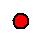 1.Запиши слово несколько раз, выдели ударение и орфограммы:________________________________________________________________________________________________________________________________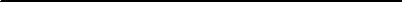 2. Раздели слово на слоги:3.Прочитай. Вставь пропущенные буквы.До св…дан…я,  до св…дан…я,  детский сад,Скоро в школу в первый класс нас пригласят.До св…дан…я, пасмурные будни,И даже солнечным киваю: ну, прощай.Пока. Прощайте.  До св…дан…я!4.Придумай и запиши одно предложение со словом до свидания.________________________________________________________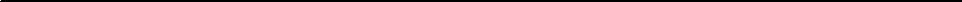 ________________________________________________________ПОВТОРЕНИЕ НАПИСАНИЯ СЛОВ__________________________________________________________________________________________________________________________________________________________________________________________________________________________________________________________________________________________________________________________________________________________________________________________________________________________________________________________________________________________________________________________________________________________________________________________________________________________________________________________________________________________________________________________________________________________________________________________________________________________________________________________________________________________________________________________________________________________________________________________________________________________________________________________________________________________________________________________________________________________________________________________________________________________________________________________________________________________________________________________________________________________________________________________________________________________________________________________________________________________________________________________________________________________________________________________________________________________________________________________________________________________________________________________________________________________________________________________________________________________________________________________________________________________________________________________________________________________________________________________________________________________________________________________________________________________________________________________________________________________________________________________________________________________________________________________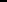 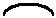 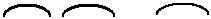 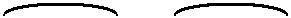 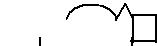 Урок 5.пожалуйстаСлово это словно ключик,	Во дворе, в семье, в саду,Золотой и сказочный,	Слово это трудится,Словно самый светлый лучик,	У того, кто с ним в ладу,Звать его “ Пожалуйста ”.	Все на свете сбудется.1.Запиши слово несколько раз, выдели ударение и орфограммы:________________________________________________________________________________________________________________________________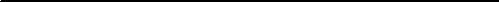 Раздели слово на слоги: Прочитай. Вставь пропущенные буквы. Отменить, что ли, слово “п…жалу…ста”?Повторяем его постоянно.Нет, п…жалуй, что без “п…жалу…ста” Нам становится неуютно.Урок 6.спасибоСлово о словеСлово «спасибо» произошло путём соединения слов «cпаси бог». Что означают эти слова в настоящее время?1.Запиши слова несколько раз, выдели ударение и орфограммы:____________________________________________________________________________________________________________________________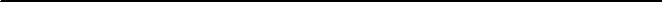 2.Раздели слово на слоги:3.Составь звуковую модель слова:… слога, …. букв, …. звуков.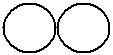 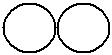 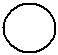 4.Прочитай. Вставь пропущенные буквы. Подчеркни пословицу и объясни её значение.1 ) . Сп…сиб… тому, кто поит и кормит, а вдвое тому, кто хлеб-соль помнит.2). Хочется сказать тебе только одно сп…сиб…. 3). Сп…сиб…за свет, за все, что есть у меня. Сп…сиб…, что плачу, я знаю, что значу, Сп…сиб… за то, что ты есть.4). Сп…сиб… за веру, за ветер, Сп….сиб….за силу, за вечность, Сп…сиб… за боль, радость, ненастьяСп…сиб… за жизнь, за моё маленькое счастье.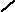 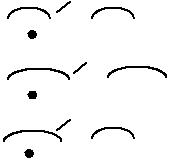 ПАМЯТКА ДЛЯ РАБОТЫ НАД ОШИБКАМИУрок 7.фамилия1.Запиши слово несколько раз, выдели ударение и орфограммы:____________________________________________________________________________________________________________________________2.Раздели слово на слоги:3.Составь звуковую модель слова: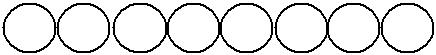 … слога, …. букв, …. звуков.4.Замени выражение одним словом.Принадлежащий одной семье, ф .. . мили и -Люди, имеющие  одну и ту же ф… милию-5.Прочитай. Вставь пропущенные буквы.Кем был твой прадед на Руси? Свою ф… милию спроси!Есть в каждом кла … е Кузнецов, Кто прадед Кузнецова?Он был из рода кузнецов, Отец отца отцова.Звучат, как музыка, как стих, Ф… милии простые. Вглядись, и ты увидишь в нихИсторию Р… … … … …  . (Г. Граубин)6.Запиши свою фамилию. Как ты думаешь, о чём может рассказать твоя фамилия?____________________________________________________________________________________________________________________________________________________________________________________________________________________________________________________________________________________________________________________________________________________________________________________*************************************************************Урок 13.адрес1.Запиши слово несколько раз, выдели ударение и орфограммы:____________________________________________________________________________________________________________________________2.Раздели слово на слоги:3.Составь звуковую модель слова: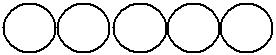 … слога, …. букв, …. звуков.4. Прочитай. Вставь пропущенные буквы.1) Поля решила своими силами добираться по записанному на бумажке адр…су. (Л. Леонов) 2) Письма адр…сатам доставляют почтальоны. 3) Мы в поисках мечты меняем а др ... са, нам дома письма редкие прощают. (М.Пляцковский) 4) Я справлялся в адр…сном столе, но там ещё не было вашего а др ... са. (в. Гаршин)5.Составь и запиши предложение со словом адрес.____________________________________________________________________________________________________________________________6. Напиши на конверте свой точный адрес и адресата.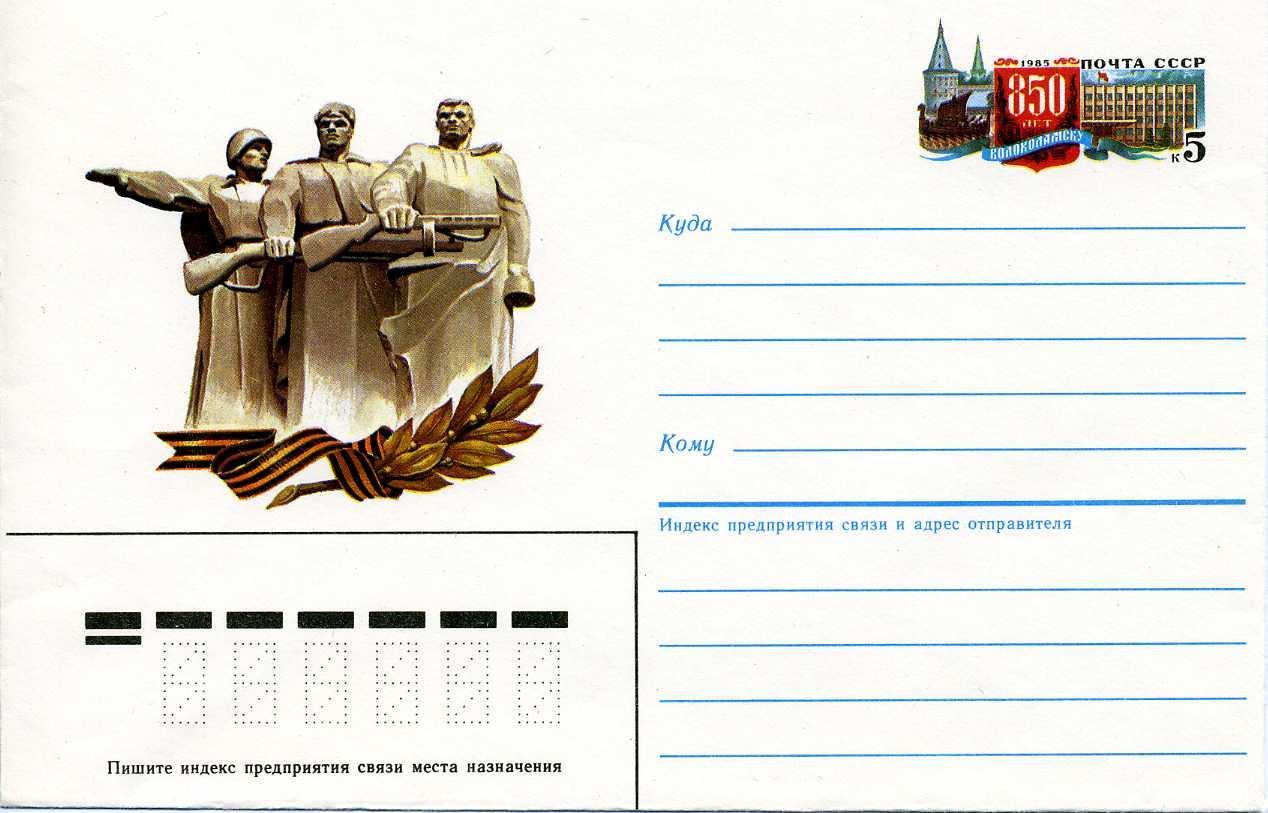 КАК РАЗБИВАТЬ СЛОВО НА СЛОГИ1. В русском языке есть разные по слышимости звуки: гласные звуки являются более звучными по сравнению с согласными звуками. Именно гласные звуки образуют слоги, являются слогообразующими. Слог — это один звук или несколько звуков, произносимых одним выдыхательным толчком воздуха: во-да, на-у-ка.В слове столько слогов, сколько гласных звуков.Согласные звуки являются неслоговыми. При произношении слова согласные звуки «тянутся» к гласным, образуя вместе с гласными слог.Слог может состоять из одного звука (и тогда это обязательно гласный) или нескольких звуков (в этом случае в слоге, кроме гласного, есть согласный или группа согласных): ободок — о-бо-док; страна — стра-на; ночник — но-чник; миниатюра — ми-ни-а-тю-ра. Если слог состоит из двух и более звуков, то начинается он обязательно с согласного. Слоги бывают открытыми и закрытыми. Открытый слог оканчивается на гласный звук: во-да, стра-на.Закрытый слог оканчивается на согласный звук: сон, лай-нер.Открытых слогов в русском языке больше. Закрытые слоги обычно наблюдаются в конце слова: но-чник (первый слог открытый, второй — закрытый), о-бо-док (первые два слога открытые, третий — закрытый).середине слова слог, как правило, оканчивается на гласный звук, а согласный или группа согласных, стоящих после гласного, обычно отходят к последующему слогу: но-чник, ди-ктор. середине слова закрытые слоги могут образовывать лишь непарные звонкие согласные [й], [р], [р’], [л], [л’], [м], [м’], [н], [н’] (сонорные): май-ка, Сонь-ка, со-лом-ка. 5. При сочетании нескольких согласных в середине слова: два одинаковых согласных обязательно отходят к последующему слогу: о-ттечь, да-нный; два и более согласных обычно отходят к последующему слогу: ша-пка, ра-вный. Исключение составляют сочетания согласных, в которых первым является непарный звонкий (сонорный): буквы р, рь, л, ль, м, мь, н, нь, й: мар-ка, зорь-ка, бул-ка, стель-ка, дам-ка, бан-ка, бань-ка, лай-ка.АЛГОРИТМ ФОНЕТИЧЕСКОГО РАЗБОРА СЛОВА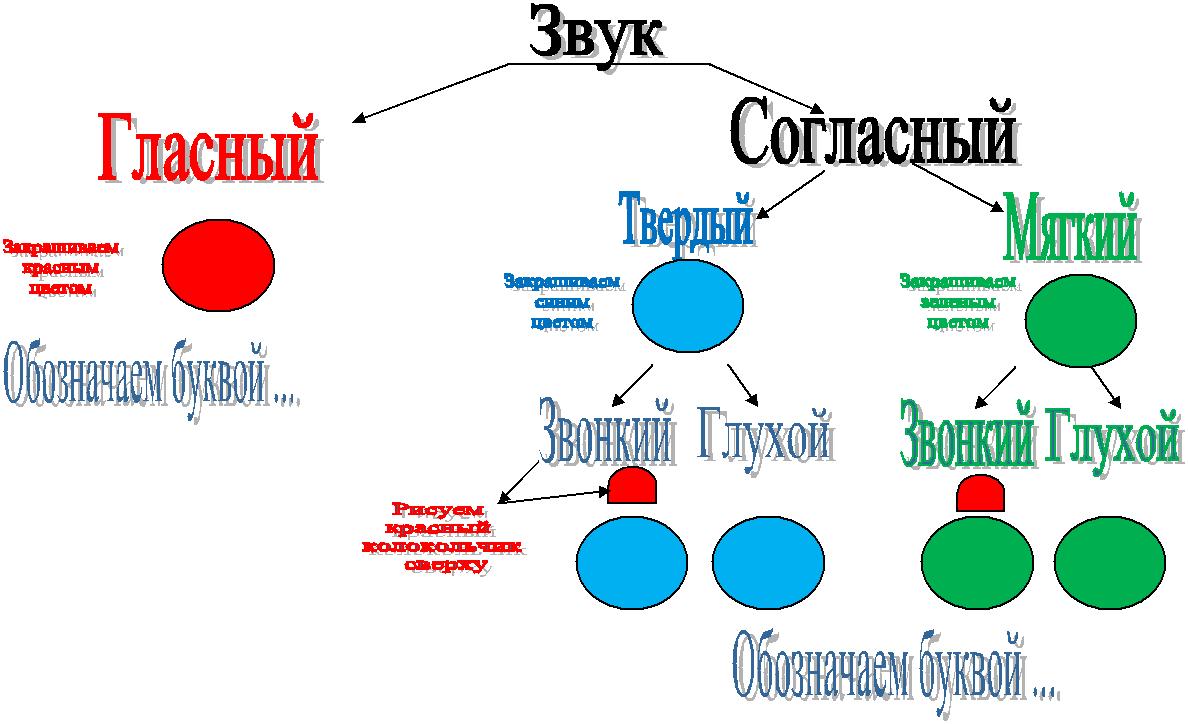 ФОНЕТИЧЕСКИЙ РАЗБОР СЛОВАЗапиши слово. Поставь ударение, под безударной гласной поставь точку. Раздели слово на слоги. Запиши транскрипцию слова, поставь ударение. Нарисуй столько кружочков, сколько звуков в слове. Раскрась каждый кружочек соответствующим звуку цветом, поставь колокольчик у звонких согласных. Запиши сколько в слове слогов, букв, звуков. 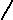 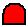 Корзина –[к а р з, и н а]- 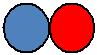 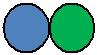 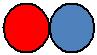 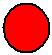 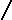 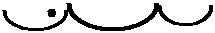 - 3 слога,7 букв, 7 звуков.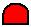 Медведь – [м, и д в, э т, ] –  - 2 слога, 7 букв, 6 звуков.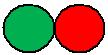 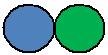 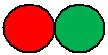 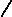 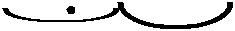 Урок 15.русский     Россия1.Запиши слова несколько раз, выдели ударение и орфограммы:________________________________________________________________________________________________________________________________________________________________________________________________________________________________________________________2.Раздели слова на слоги:3.Прочитай. Вставь пропущенные буквы.1) Наше Отечество, наша Ро д ... на — матушка Р ... .. ия. (К. Ушинский) 2) О, великий, могучий, правдивый и свободный ру ..... кий …зык. (И. Тургенев) 3) И мы сохраним тебя, ру.....кая речь, великое ру..... кое слово. (А. Ахматова) 4) Там ру.....кий дух, там Русью пахнет. (А. Пушкин)4.Прочитай. Вставь в нужной форме подходящие по смыслу слова.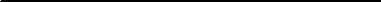 и хлебом. (В. Песков)5.Выпиши из словаря слова, которые отвечают на вопрос кто?________________________________________________________________________________________________________________________________________________________________________________________________________________________________________________________Урок 16.Москва1.Запиши слово несколько раз, выдели ударение и орфограммы:____________________________________________________________________________________________________________________________2. Закончи четверостишие, раздели слово на слоги. Нарисуй иллюстрацию.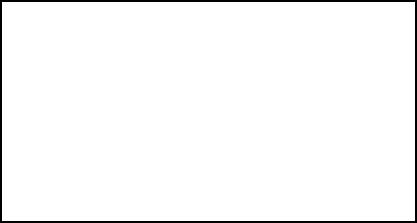 То величья дочь святая, То России голова, Наша матушка родная Златоглавая3.Составь звуковую модель слова:… слога, …. букв, …. звуков.4.Замени выражение одним словом.Житель Москвы —Жительница Москвы —5.Вставь пропущенные буквы.1). Начиналось м…сковское утро, шумное, жизнерадостное, хлопотливое. (Л. Лагин)2). Где теперь М…сква-столица, Жили раньше зверь да птица. (И. Кончаловская)3). М…сква,  как много в этом звукеДля сердца русского слилось! (А. Пушкин)6.Прочитай. Вставь пропущенные буквы. Объясни устно смысл по-словиц. Какие ещё пословицы о Москве ты знаешь? Запиши.М… сква — всем г … р. ..дам мать. И М… сква не сразу строилась.________________________________________________________________________________________________________________________________________________________________________________________________________________________________________________________Буква М -«эм» - два согласных звука: твердый звонкий [м] и мягкий звонкий [м']. Буква Н-«эн» - два согласных звука: твердый звонкий [н] и мягкий звонкий [н']. Буква Л-«эль» - два согласных звука: твердый звонкий [л] и мягкий звонкий [л']. Буква Р-«эр» - два согласных звука: твердый звонкий [р] и мягкий звонкий [р']. Буква Й-«й» - один согласный звук: мягкий звонкий [й'].Парные согласные звуки:Буква Д-«дэ» - два согласных звука: .твердый звонкий [д] и мягкий звонкий [д']. Буква Т-«тэ» - два согласных звука: твердый глухой [т] и мягкий глухой [т'].Буква З-«зэ» - два согласных звука: твердый звонкий [з] и мягкий звонкий [з']. Буква С-«эс» - два согласных звука: твердый глухой [с] и мягкий глухой [с'].Буква Г-«гэ» - два согласных звука: твердый звонкий [г] и мягкий звонкий [г']. Буква К-«ка» - два согласных звука: твердый глухой [к] и мягкий глухой [к'].Буква В-«вэ» - два согласных звука: твердый звонкий [в] и мягкий звонкий [в']. Буква Ф-«эф» - два согласных звука: твердый глухой [ф] и мягкий глухой [ф'].Буква Б-«бэ» - два согласных звука: твердый звонкий [б] и мягкий звонкий [б']. Буква П-«пэ» - два согласных звука: твердый глухой [п] и мягкий глухой [г'].Буква Ж-«же» - один согласный твердый звонкий звук [ж]. Буква Ш-«ша» - один согласный твердый глухой звук [ш].Шипящие согласные звуки:Буква Х-«ха» - два согласных звука: твердый глухой [х] и мягкий глухой [х']. Буква Ч-«чэ» - один согласный глухой мягкий звук [ч'].Буква Щ-«ща» - один согласный глухой мягкий звук [щ']. Буква Ц-«цэ» - один согласный твердый глухой звук [ц].Буквы, не обозначающие звуков:Буква Ь «мягкий знак» не обозначает звука. Она указывает на то, что предшествующий согласный звук мягкий.Буква Ъ «твёрдый знак» не обозначает звука.ТАБЛИЦА ОБОЗНАЧЕНИЯ ЦВЕТОМ ПРЕДШЕСТВУЮЩЕГО СОГЛАСНОГО ЗВУКА.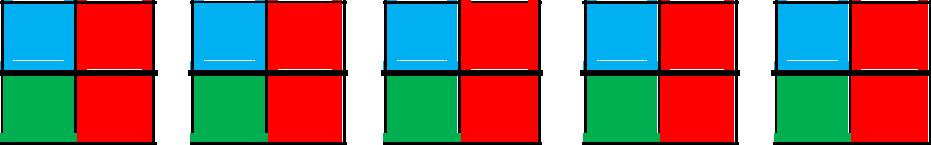 СООТНОШЕНИЕ ЗВУКОВ И БУКВ В РУССКОМ ЯЗЫКЕ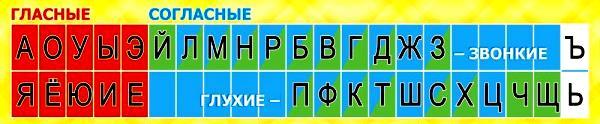 Гласные звуки: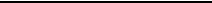 Буква А-«а» обозначает звук [а] и указывает на то, что предшествующий согласный звук твердый.Буква Я-«я» - звук [а] и указывает на то, что предшествующий согласный звук мягкий (например: мяч – [м'ач'])Буква «я» - два звука [й'] [а] в начале слова, после гласных в слове и после разделительных Ъ, Ь.Буква О-«о» - звук [о] и указывает на то, что предшествующий согласный звук твердый.Буква Ё-«ё» - звук [о] и указывает на то, что предшествующий согласный звук мягкий(например: лён - [л'он]).Буква «ё» - два звука [й'] [о] в начале слова, после гласных в слове и после разделительных Ъ, Ь.Буква У-«у» - звук [у] и указывает на то, что предшествующий согласный звук твердый.Буква Ю-«ю» - звук [у] и указывает на то, что предшествующий согласный звук мягкий (например: пюре- [п'ур'э])Буква «ю» - два звука [й'] [у] в начале слова, после гласных в слове и после разделительных Ъ, Ь.Буква Э-«э» обозначает звук [э] и указывает на то, что предшествующий согласный звук твердый. В русских словах «э» не пишется после букв согласных звуков, а в иностранных словах — пишется, например: мэр, пэр, сэр.Буква Е-«е» - звук [э] и указывает на то, что предшествующий согласный звук мягкий (например: мел- [м'эл])Буква «е» - два звука [й'] [э] в начале слова, после гласных в слове и после разделительных Ъ, Ь.Буква Ы-«ы» - гласный звук [ы] и указывает на то, что предшествующий согласный звук твердый.Буква И- «и» - гласный звук [и] и указывает на то, что предшествующий согласный звук мягкий (например: [п,ир]).Согласные звуки: Сонорные согласные звуки:Урок 18.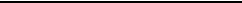 учитель    ученик1.Запиши слова несколько раз, выдели ударение и орфограммы:________________________________________________________________________________________________________________________________________________________________________________________________________________________________________________________2.Замени выражение одним словом, напиши его и раздели на слоги: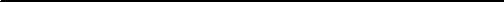 Тот, кто учится, кого учат —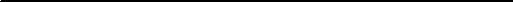 Тот, кто учит, преподаёт —3.Составь звуковую модель слов:… слога, …. букв, …. звуков.	… слога, …. букв, …. звуков.4. Прочитай. Вставь пропущенные буквы.Учит … ль, уч … ник, уч … ница, уч…нический, учёба,Составь предложение с любым словом данного ряда.________________________________________________________________________________________________________________________________________________________________________________________________________________________________________________________5.Прочитай.  Вставь  пропущенные  буквы.  Измени  слова  по  об-разцу.Улицы города — городские улицы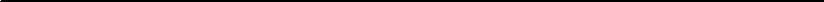 Стол учителя —Тетрадь ученика —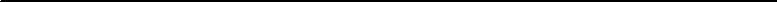 6.Вставь пропущенные буквы. Найди пословицу и объясни её.1).Семь исполнилось Егору, стал Егор уч...ником.2). Вошла учит ...льница в кла… — вставать или садиться? (А. Барто) 3). Опыт — самый лучший учи т ... ль.Урок 20.язык1.Запиши слово несколько раз, выдели ударение и орфограммы:____________________________________________________________________________________________________________________________2.Запиши отгадку, раздели слово на слоги:Если б не было его, Не сказал бы ничего.3.Составь звуковую модель:  … слога, …. буквы,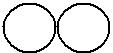 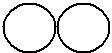 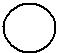 …. звуков.4. Что означает слово язык ?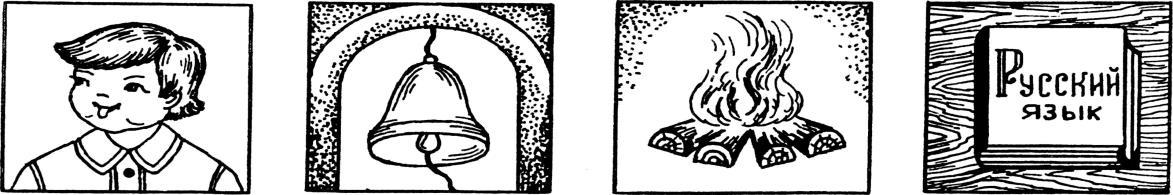 ____________________________________________________________________________________________________________________________Составь предложение с новым словарным словом.________________________________________________________________________________________________________________________________________________________________________________________________________________________________________________________5.Как ты понимаешь выражения: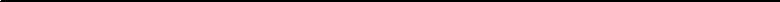 «язык проглотить»,«найти общий язык»6.Прочитай. Вставь пропущенные буквы.I) Не спеши …зыком, торопись делом. 2) На …зыке мёд, под …зыком лёд. 3) Правый угол занимала огромная русская печь, пылавшая красными …зыками жаркого пламени... (в. Крестовский) 4) Кто на каком …зыке думает, тот к тому народу и принадлежит. (В.Даль)*************************************************************ОРФОГРАФИЧЕСКИЙ СЛОВАРИК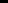 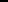 Урок 46.рисунок    картина1.Запиши слова несколько раз, выдели ударение и орфограммы:________________________________________________________________________________________________________________________________________________________________________________________________________________________________________________________2.Раздели слова на слоги:3.Составь звуковую модель слов: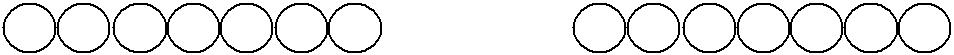 … слога,... букв, ... звуков.	… слога …. букв, …. звуков.4. Что означает слово картина? В каких значениях употреблено оно в предложениях? Вставь пропущенные буквы.Осень на к…ртинах Левитана очень разнообразна. (К. Паустовский) Перед нами открылась прекрасная к… ртина природы. Составь предложения со словом картина в разных значениях.________________________________________________________________________________________________________________________________________________________________________________________________________________________________________________________5. Вставь пропущенные буквы. Продолжи, написав однокоренные слова. Выдели корень.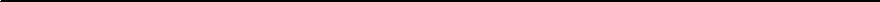 К…. ртина,Р…. сунок,.Урок 23.собака1.Запиши слово несколько раз, выдели ударение и орфограммы:____________________________________________________________________________________________________________________________2. Запиши отгадку, раздели слово на слоги: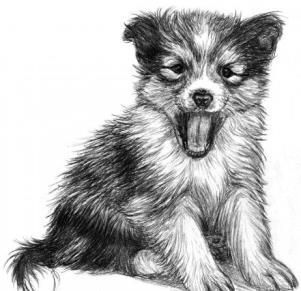 В дом чужого не пущу, Без хозяина грущу.3.Составь звуковую модель слова:… слога, …. букв, …. звуков.4.Прочитай. Вставь пропущенные буквы.вы знаете, что СО ? вы знаете, что БА ? вы знаете, что КИ ? Что с…. баки-пустолайки Научилися летать? (Д. Хармс) Ты, с… баченька, не лай,Мою Таню не пугай.  (Русская народная песня)5.Ответь письменно на вопросы:У тебя или твоих друзей есть собака? Как её зовут? 3) Какая она? ______________________________________________________________ ______________________________________________________________ ______________________________________________________________ ______________________________________________________________ ______________________________________________________________ ______________________________________________________________ ______________________________________________________________ ______________________________________________________________ ______________________________________________________________ ______________________________________________________________Урок 24.ребята1.Запиши слово несколько раз, выдели ударение и орфограммы:____________________________________________________________________________________________________________________________2.Раздели слово на слоги:3.Составь звуковую модель слова: … слога, …. букв, …. звуков.4. Прочитай. Определи значение данных слов. Вставь пропущенные буквы. Сравни написание слов.Р. бята, р. бячий, р . бятня, р . бятушки, р . бячество, р . бёнок, р . бёночек.Составь предложение с одним из этих слов.____________________________________________________________________________________________________________________________5.Подбери близкие по значению слова.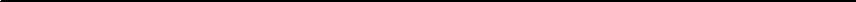 Р. бята,6.Прочитай. Вставь новое словарное слово.Будем дружбой своей дорожить. (В. Викторов)7.Прочитай. Вставь пропущенные буквы.1). И хохочут р... бята, кричат, Великан у них вышел на славу! А старуха глядит на внучат,Не перечит р… бячьему нраву! (А. Блок) 2). Весел р...бятишкам Быстрых санок бег. (А. Блок)короваСлово о слове.Слово «корова» пришло к нам из латинского языка и образовано от слова «корну», что означает «рог». Затем от данного слова было образовано и славянское «корва», что означало «рогатое животное».1.Запиши слово несколько раз, выдели ударение и орфограммы:____________________________________________________________________________________________________________________________2.Запиши отгадку, раздели слово на слоги.Голодная мычит, сытая жуёт, всем ребятам молоко даёт.3.Составь звуковую модель слова:… слога, …. букв, …. звуков.4.Прочитай. Как ты думаешь, какое слово пропущено? Впиши его в нужной форме.Уж как я ль мою к. ровушку люблю!5.В каких словарных словах встречается сочетание - оро -? Запиши их.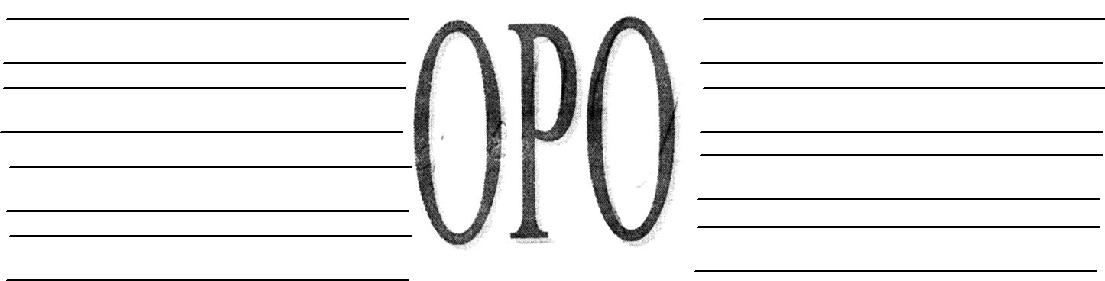 Урок 31.городСлово о слове.Слово город (как и огород, изгородь) образовалось от общеславянского гордъ — «обнесённый частоколом посёлок, огороженное место».1.Запиши слово несколько раз, выдели ударение и орфограммы:____________________________________________________________________________________________________________________________2. Раздели слово на слоги:3.Составь звуковую модель слова: … слога, …. букв, …. звуков.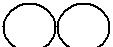 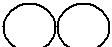 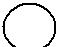 4. Вставь пропущенные буквы. Замени выражение одним словом.Маленький гор…д —Посёлок, примыкающий к гор…ду –5. Прочитай. Вставь пропущенные буквы.Клёны распустились в парке гор.. дском. (А Барто)Гор…ду ночью холодно стало, Ночь для него одеяло достала. Снегом заботливо гор… д оделаИ посветлела от доброго дела. (Е. Аксельрод)6.Выпиши из словаря 10 слов, которые отвечают на вопрос что?____________________________________________________________________________________________________________________________________________________________________________________________________________________________________________________________________________________________________________________________________________________________________________________Урок 38.Урок 25.медведьСлово о словеКак ты думаешь, почему зверю дали такое название? Возможно потому, что медведь ведает, знает, где может находиться мёд. Медведь — «едящий мёд, медоед».1.Запиши слово несколько раз, выдели ударение и орфограммы:____________________________________________________________________________________________________________________________2.Запиши отгадку, раздели слово на слоги.Летом бродит без дороги Между сосен и берёз, А зимой он спит в берлоге, От мороза пряча нос.3.Составь звуковую модель слова: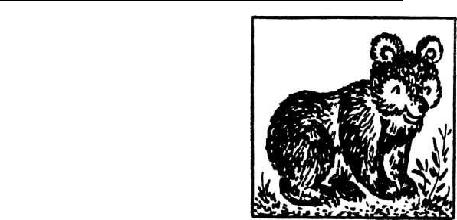  … слога, …. букв, …. звуков.4.Запиши выражение одним словом.Детёныш м. дведя — Тот, кто охотится на м. дведя —5.Составь предложение с одним из полученных слов.____________________________________________________________________________________________________________________________6. Вставь пропущенные буквы.Был сынок у маменьки —	В маму был фигурою —М . . .  д в . . .жонок маленький,	В м… дведицу бурую.(А. Барто)7. Подумай, что означают выражения: «медвежья услуга»____________________________________________________________________________________________________________________________«медведь на ухо наступил»____________________________________________________________________________________________________________________________Урок 26.класс1.	Запиши слово несколько раз, выдели орфограмму:____________________________________________________________________________________________________________________________2. Можно ли разделить это слово на слоги? Почему?____________________________________________________________________________________________________________________________3. Прочитай. Вставь пропущенные буквы.1)В кла….е уютном, просторном утром стоит тишина. (С.Маршак) 2) Я учусь в первом кла….е. 3) Учитель открывает кла… ный журнал. 4) На уроке внекла…ного чтения мы познакомились с рассказами М. Пришвина.5) Носатого снеговика узнали все тотчас, Ему кричат издалека:— Вот это высший кла....! (Т. Эгнер)4. Составь 3-4 предложения о своём классе (в значении «комната для занятий в школе»). Придумай название.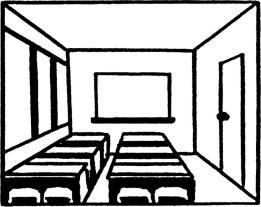 ________________________________________________________________________________________________________________________________________________________________________________________________________________________________________________________________________________________________________________________________________________________________________________________________________________________________________________________________________________________________________________________________________________________________________________________________________________________________________________________________________________________________________________________________________________Урок 27.деревняСлово о слове.Слово деревня было образовано от слова дерево и когда-то означало «место, очищенное от леса; земля, пашня».1.Запиши слово несколько раз, выдели ударение и орфограммы:____________________________________________________________________________________________________________________________2. Раздели слово на слоги:3.Составь звуковую модель слова: … слога, …. букв, …. звуков.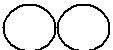 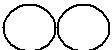 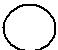 4. Прочитай. Вставь пропущенные буквы. Что означают выде-ленные слова? Что общего в их написании?1) Заиграл рожок, и д…р…венское стадо потянулось мимо дома. (А. Пушкин) 2) Д…ревня помнит ещё старые сказки и песни. (С. Городецкий) 3) Д…ревенька Каменка и тиха, и маленькая (Г. Ладонщиков) 4) Вот моя д…ревня; вот мой дом родной. (И. Суриков)5. Составь из слов предложение и запиши его.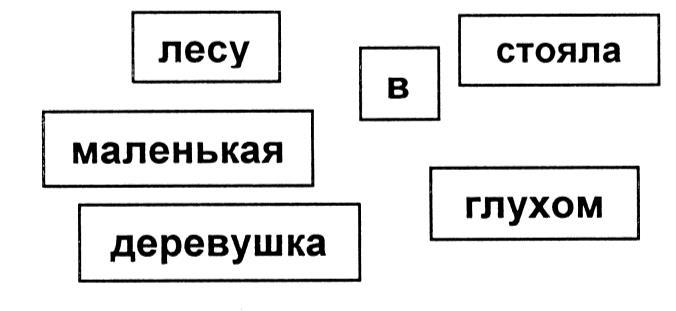 ________________________________________________________________________________________________________________________________________________________________________________________________________________________________________________________*************************************************************14Правописание парных поПодобрать проверочноезвонкости- глухостислово, выписать слово,согласных (б-п, в-ф, д-т, г-подчеркнуть орфограмму,к, ж-ш, з-с).записать еще 2-3 другихСа  ы –Са  ы –Са  ы –Са  ы –Са  ы –Са  ы –Са  ы –Са  ы –Са  ы –Са  ы –Са  ы –Са  ы –,ы -груз,Запомни!слова на эту орфограмму.Запомни!слова на эту орфограмму.карандашкарандашкарандашкарандашкарандашкарандашкарандаши – карандаши – карандаши – карандаши – карандаши – карандаши – карандаши – карандашПарные согласныекарандашкарандашкарандашкарандашкарандашкарандашкарандаши – карандаши – карандаши – карандаши – карандаши – карандаши – карандаши – карандашПарные согласныекарандашкарандашкарандашкарандашкарандашкарандашкарандаши – карандаши – карандаши – карандаши – карандаши – карандаши – карандаши – карандашСамые опасные.Парный в слове проверяй, словосмело изменяй -Рядом гласный подставляй!15Непроизносимая согласная.Подобрать проверочноеЗапомни!слово, выписать слово,Честный- честь,Честный- честь,Честный- честь,Честный- честь,Честный- честь,Честный- честь,Честный- честь,Честный- честь,Честный- честь,Честный- честь,Честный- честь,Честный- честь,Честный- честь,Честный- честь,Честный- честь,Честный- честь,Иногда согласныеподчеркнуть орфограмму,Честный- честь,Честный- честь,Честный- честь,Честный- честь,Честный- честь,Честный- честь,Честный- честь,Честный- честь,Честный- честь,Честный- честь,Честный- честь,Честный- честь,Честный- честь,Честный- честь,Честный- честь,Честный- честь,Иногда согласныеподчеркнуть орфограмму,Иногда согласныеподчеркнуть орфограмму,доблесдоблесдоблесдоблесдоблестный, опасность-ный, опасность-ный, опасность-ный, опасность-ный, опасность-ный, опасность-ный, опасность-ный, опасность-ный, опасность-ный, опасность-ный, опасность-подчеркнуть орфограмму,доблесдоблесдоблесдоблесдоблестный, опасность-ный, опасность-ный, опасность-ный, опасность-ный, опасность-ный, опасность-ный, опасность-ный, опасность-ный, опасность-ный, опасность-ный, опасность-Играют с нами в прятки.записать еще 2-3 другихдоблесдоблесдоблесдоблесдоблестный, опасность-ный, опасность-ный, опасность-ный, опасность-ный, опасность-ный, опасность-ный, опасность-ный, опасность-ный, опасность-ный, опасность-ный, опасность-Играют с нами в прятки.записать еще 2-3 другихдоблесдоблесдоблесдоблесдоблесный, опасность-ный, опасность-ный, опасность-ный, опасность-ный, опасность-ный, опасность-ный, опасность-ный, опасность-ный, опасность-ный, опасность-ный, опасность-Они не произносятся,записать еще 2-3 другихопасен.опасен.опасен.опасен.опасен.опасен.опасен.опасен.опасен.опасен.опасен.опасен.Они не произносятся,слова на эту орфограмму.опасен.опасен.опасен.опасен.опасен.опасен.опасен.опасен.опасен.опасен.опасен.опасен.Но пишутся в тетрадке.слова на эту орфограмму.Но пишутся в тетрадке.Чтобы знать, как писать,Надо слово изменятьИ за звуком непонятнымБыстро гласную искать.16Деление слова на слоги.Раздели слово на слоги.у/чи/тель – 3 сл.у/чи/тель – 3 сл.у/чи/тель – 3 сл.у/чи/тель – 3 сл.у/чи/тель – 3 сл.у/чи/тель – 3 сл.у/чи/тель – 3 сл.у/чи/тель – 3 сл.у/чи/тель – 3 сл.у/чи/тель – 3 сл.у/чи/тель – 3 сл.у/чи/тель – 3 сл.у/чи/тель – 3 сл.у/чи/тель – 3 сл.у/чи/тель – 3 сл.у/чи/тель – 3 сл.Запомни!Обозначь гласные.Сколько в слове гласных,столько и слогов.17Двойная согласная.Выписать слово, записатьАллея, бассейн, Анна,Аллея, бассейн, Анна,Аллея, бассейн, Анна,Аллея, бассейн, Анна,Аллея, бассейн, Анна,Аллея, бассейн, Анна,Аллея, бассейн, Анна,Аллея, бассейн, Анна,Аллея, бассейн, Анна,Аллея, бассейн, Анна,Аллея, бассейн, Анна,Аллея, бассейн, Анна,Аллея, бассейн, Анна,Аллея, бассейн, Анна,Аллея, бассейн, Анна,Аллея, бассейн, Анна,Аллея, бассейн, Анна,еще 2-3 других слова на этуаппетит.аппетит.аппетит.аппетит.аппетит.аппетит.аппетит.аппетит.аппетит.аппетит.аппетит.аппетит.орфограмму, подчеркнутьорфограмму.18Частица не с глаголомВыписать слово, записатьНе шумел, не пел,Не шумел, не пел,Не шумел, не пел,Не шумел, не пел,Не шумел, не пел,Не шумел, не пел,Не шумел, не пел,Не шумел, не пел,Не шумел, не пел,Не шумел, не пел,Не шумел, не пел,Не шумел, не пел,Не шумел, не пел,Не шумел, не пел,Не шумел, не пел,Не шумел, не пел,Не шумел, не пел,пишется отдельно.еще 2-3 других слова на этуне болеть.не болеть.не болеть.не болеть.не болеть.не болеть.не болеть.не болеть.не болеть.не болеть.не болеть.не болеть.Запомни!орфограмму, подчеркнутьне болеть.не болеть.не болеть.не болеть.не болеть.не болеть.не болеть.не болеть.не болеть.не болеть.не болеть.не болеть.Запомни!орфограмму, подчеркнутьНЕ выучил, НЕ делай,орфограмму.орфограмму.НЕ знаешь, НЕ спеши!С глаголами отдельноЧастицу НЕ пиши!19Ошибка в разборе слова поВыписать слово, разобрать19Ошибка в разборе слова поВыписать слово, разобратьуказкауказкауказкауказкауказкауказкауказка19Ошибка в разборе слова поВыписать слово, разобратьуказкауказкауказкауказкауказкауказкауказкасоставу.его по составу. Запиши 1-2однокоренных слова.указать, указатель.указать, указатель.указать, указатель.указать, указатель.указать, указатель.указать, указатель.указать, указатель.указать, указатель.указать, указатель.указать, указатель.указать, указатель.указать, указатель.указать, указатель.указать, указатель.указать, указатель.указать, указатель.указать, указатель.однокоренных слова.20Прочие ошибкиВыписать слово, выделитьместо, в котором допущенаошибка.согласных.орфограмму, подчеркнутьмягкий знак (ь) и согласнуюдробь, моль.дробь, моль.дробь, моль.дробь, моль.дробь, моль.дробь, моль.дробь, моль.дробь, моль.дробь, моль.дробь, моль.дробь, моль.дробь, моль.дробь, моль.дробь, моль.дробь, моль.дробь, моль.дробь, моль.дробь, моль.дробь, моль.дробь, моль.дробь, моль.перед ним.дробь, моль.дробь, моль.дробь, моль.дробь, моль.дробь, моль.дробь, моль.дробь, моль.дробь, моль.дробь, моль.дробь, моль.дробь, моль.дробь, моль.дробь, моль.дробь, моль.дробь, моль.дробь, моль.дробь, моль.дробь, моль.дробь, моль.дробь, моль.дробь, моль.перед ним.9Разделительный ь.Выписать слово, записатьСемья, листьяСемья, листьяСемья, листьяСемья, листьяСемья, листьяСемья, листьяСемья, листьяСемья, листьяСемья, листьяСемья, листьяСемья, листьяСемья, листьяСемья, листьяСемья, листьяСемья, листьяСемья, листьяСемья, листьяСемья, листьяСемья, листьяСемья, листьяСемья, листьяЗапомни!еще 2-3 других слова на этоПеред Е, Ё, И, Ю, Яправило, подчеркнутьправило, подчеркнутьЯ в корнях стою, друзья.орфограмму.Воробьи, семья, жильё –орфограмму.Воробьи, семья, жильё –Перед Я, Ю, И, Е, Ё.10Разделительный ъ.Выписать слово, записатьПодъезд, подъёмПодъезд, подъёмПодъезд, подъёмПодъезд, подъёмПодъезд, подъёмПодъезд, подъёмПодъезд, подъёмПодъезд, подъёмПодъезд, подъёмПодъезд, подъёмПодъезд, подъёмПодъезд, подъёмПодъезд, подъёмПодъезд, подъёмПодъезд, подъёмПодъезд, подъёмПодъезд, подъёмПодъезд, подъёмПодъезд, подъёмПодъезд, подъёмПодъезд, подъёмЗапомни!еще 2-3 других слова на этоРазделительный твердый знакправило, подчеркнутьправило, подчеркнуть(ъ) пишется только послеорфограмму.приставок, которыеорфограмму.приставок, которыеоканчиваются на согласную,перед гласными буквами е, ё, ю,я.11Раздельное написаниеВыписать слово с предлогом.К_берегу, к (какому?)К_берегу, к (какому?)К_берегу, к (какому?)К_берегу, к (какому?)К_берегу, к (какому?)К_берегу, к (какому?)К_берегу, к (какому?)К_берегу, к (какому?)К_берегу, к (какому?)К_берегу, к (какому?)К_берегу, к (какому?)К_берегу, к (какому?)К_берегу, к (какому?)К_берегу, к (какому?)К_берегу, к (какому?)К_берегу, к (какому?)К_берегу, к (какому?)К_берегу, к (какому?)К_берегу, к (какому?)К_берегу, к (какому?)К_берегу, к (какому?)предлогов со словами.Докажи, что предлог соберегу, к (крутому)берегу, к (крутому)берегу, к (крутому)берегу, к (крутому)берегу, к (крутому)берегу, к (крутому)берегу, к (крутому)берегу, к (крутому)берегу, к (крутому)берегу, к (крутому)берегу, к (крутому)берегу, к (крутому)берегу, к (крутому)берегу, к (крутому)берегу, к (крутому)берегу, к (крутому)берегу, к (крутому)берегу, к (крутому)берегу, к (крутому)берегу, к (крутому)берегу, к (крутому)Запомни!словом пишется отдельно.берегу.берегу.берегу.берегу.берегу.берегу.берегу.берегу.берегу.берегу.берегу.берегу.берегу.берегу.берегу.берегу.берегу.берегу.берегу.берегу.берегу.Предлог – это отдельное слово.Обозначь орфограмму –Обозначь орфограмму –ВВстоле, на реке, настоле, на реке, настоле, на реке, настоле, на реке, настоле, на реке, настоле, на реке, настоле, на реке, настоле, на реке, настоле, на реке, настоле, на реке, настоле, на реке, настоле, на реке, настоле, на реке, настоле, на реке, настоле, на реке, настоле, на реке, настоле, на реке, настоле, на реке, настоле, на реке, наНе смешивай приставку спробел. Запиши еще 2-3ВВстоле, на реке, настоле, на реке, настоле, на реке, настоле, на реке, настоле, на реке, настоле, на реке, настоле, на реке, настоле, на реке, настоле, на реке, настоле, на реке, настоле, на реке, настоле, на реке, настоле, на реке, настоле, на реке, настоле, на реке, настоле, на реке, настоле, на реке, настоле, на реке, настоле, на реке, наНе смешивай приставку спробел. Запиши еще 2-3Не смешивай приставку спробел. Запиши еще 2-3лугу.лугу.лугу.лугу.лугу.лугу.лугу.лугу.лугу.лугу.лугу.лугу.лугу.лугу.лугу.лугу.лугу.лугу.лугу.лугу.лугу.предлогом. У глаголов нетпробел. Запиши еще 2-3лугу.лугу.лугу.лугу.лугу.лугу.лугу.лугу.лугу.лугу.лугу.лугу.лугу.лугу.лугу.лугу.лугу.лугу.лугу.лугу.лугу.предлогом. У глаголов нетдругих слова на этулугу.лугу.лугу.лугу.лугу.лугу.лугу.лугу.лугу.лугу.лугу.лугу.лугу.лугу.лугу.лугу.лугу.лугу.лугу.лугу.лугу.предлогов.других слова на этупредлогов.орфограмму, подчеркнутьорфограмму- пробел.12Словарное слово.Записать 3 раза словоЗапомни, как оноЗапомни, как оноЗапомни, как оноЗапомни, как оноЗапомни, как оноЗапомни, как оноЗапомни, как оноЗапомни, как оноЗапомни, как оноЗапомни, как оноЗапомни, как оноЗапомни, как оноЗапомни, как оноЗапомни, как оноЗапомни, как оноЗапомни, как оноЗапомни, как оноЗапомни, как оноЗапомни, как оноЗапомни, как оноЗапомни, как оноправильно, поставитьпишется.пишется.пишется.пишется.пишется.пишется.пишется.пишется.пишется.пишется.пишется.пишется.пишется.пишется.пишется.пишется.пишется.пишется.пишется.пишется.пишется.ударение, подчеркнутьЛопата, лопата,Лопата, лопата,Лопата, лопата,Лопата, лопата,Лопата, лопата,Лопата, лопата,Лопата, лопата,Лопата, лопата,Лопата, лопата,Лопата, лопата,Лопата, лопата,Лопата, лопата,Лопата, лопата,Лопата, лопата,Лопата, лопата,Лопата, лопата,Лопата, лопата,Лопата, лопата,Лопата, лопата,Лопата, лопата,Лопата, лопата,орфограмму.Лопата, лопата,Лопата, лопата,Лопата, лопата,Лопата, лопата,Лопата, лопата,Лопата, лопата,Лопата, лопата,Лопата, лопата,Лопата, лопата,Лопата, лопата,Лопата, лопата,Лопата, лопата,Лопата, лопата,Лопата, лопата,Лопата, лопата,Лопата, лопата,Лопата, лопата,Лопата, лопата,Лопата, лопата,Лопата, лопата,Лопата, лопата,орфограмму.лопата.лопата.лопата.лопата.лопата.лопата.лопата.лопата.лопата.лопата.лопата.лопата.лопата.лопата.лопата.лопата.лопата.лопата.лопата.лопата.лопата.13Безударная гласная вУстно подбери проверочноеГора - горы,Гора - горы,Гора - горы,Гора - горы,Гора - горы,Гора - горы,Гора - горы,Гора - горы,Гора - горы,Гора - горы,Гора - горы,Гора - горы,Гора - горы,Гора - горы,Гора - горы,Гора - горы,Гора - горы,Гора - горы,Гора - горы,Гора - горы,Гора - горы,корне, проверяемаяслово. Выпиши слово.корне, проверяемаяслово. Выпиши слово.–  остик,–  остик,–  остик,–  остик,–  остик,–  остик,–  остик,–  остик,–  остик,–  остик,–  остик,–  остик,–  остик,ударением.Поставь ударение. Выдели–  остик,–  остик,–  остик,–  остик,–  остик,–  остик,–  остик,–  остик,–  остик,–  остик,–  остик,–  остик,–  остик,ударением.Поставь ударение. ВыделиЗапомни!корень. В корне подчеркни– речка– речка– речка– речка– речка– речка– речка– речка– речка– речка– речка– речка– речка– речка– речкаЕсли буква гласная вызвалабезударную гласную.безударную гласную.сомнение –Обозначь орфограмму.Ты ее немедленно ставь подОбозначь орфограмму.Ты ее немедленно ставь подзапиши рядом проверочноеударение!запиши рядом проверочноеударение!слово. Записать еще 2-3других слова на этуорфограмму.№Название орфограммыРабота над ошибкойПримерПримерПример1Пропуск, замена, вставка,Записать слово три раза,Лампа, лампа, лампа.Лампа, лампа, лампа.Лампа, лампа, лампа.Лампа, лампа, лампа.Лампа, лампа, лампа.Лампа, лампа, лампа.Лампа, лампа, лампа.Лампа, лампа, лампа.Лампа, лампа, лампа.перестановка буквбукву подчеркнуть.2Ошибка в переносе слова.Выписать слово, раздели наЛу-на, май-ка, кас-са,Лу-на, май-ка, кас-са,Лу-на, май-ка, кас-са,Лу-на, май-ка, кас-са,Лу-на, май-ка, кас-са,Лу-на, май-ка, кас-са,Лу-на, май-ка, кас-са,Лу-на, май-ка, кас-са,Лу-на, май-ка, кас-са,слоги, рядом записать еще 3пас-та.пас-та.пас-та.пас-та.пас-та.пас-та.пас-та.пас-та.пас-та.других слова на это правило.3Заглавная буква в началеВыписать предложение,Пролетел лёгкийПролетел лёгкийПролетел лёгкийПролетел лёгкийПролетел лёгкийПролетел лёгкийПролетел лёгкийПролетел лёгкийПролетел лёгкийпредложения и знакподчеркнуть заглавную буквуветерок.ветерок.ветерок.ветерок.ветерок.ветерок.ветерок.ветерок.ветерок.препинания в концеи знак препинания на конце.предложения.Запомни!Ставится буква у строчки вначале,Чтобы начало все замечали.4Заглавная буква в имениВыписать слово, записатьСаша, Ока, Москва,Саша, Ока, Москва,Саша, Ока, Москва,Саша, Ока, Москва,Саша, Ока, Москва,Саша, Ока, Москва,Саша, Ока, Москва,Саша, Ока, Москва,Саша, Ока, Москва,собственном.еще 2-3 других слова на этоУральские горы.Уральские горы.Уральские горы.Уральские горы.Уральские горы.Уральские горы.Уральские горы.Уральские горы.Уральские горы.Запомни!правило, подчеркнутьУральские горы.Уральские горы.Уральские горы.Уральские горы.Уральские горы.Уральские горы.Уральские горы.Уральские горы.Уральские горы.Запомни!правило, подчеркнутьИмена, фамилии,заглавную букву.заглавную букву.Клички, городаВсе с заглавной буквы пишутсявсегда.5Устойчивые сочетания жи-Выписать слово, записатьЖизнь, шить,Жизнь, шить,Жизнь, шить,Жизнь, шить,Жизнь, шить,Жизнь, шить,Жизнь, шить,Жизнь, шить,Жизнь, шить,ши, ча-ща, чу-щу.еще 2-3 других слова на этуши, ча-ща, чу-щу.еще 2-3 других слова на этучаща, чудо.чаща, чудо.чаща, чудо.чаща, чудо.чаща, чудо.чаща, чудо.чаща, чудо.чаща, чудо.чаща, чудо.Запомни!орфограмму, подчеркнутьчаща, чудо.чаща, чудо.чаща, чудо.чаща, чудо.чаща, чудо.чаща, чудо.чаща, чудо.чаща, чудо.чаща, чудо.Запомни!орфограмму, подчеркнутьЖи-ши дружат только с И,сочетания букв.сочетания букв.Ча-ща гуляют только с А,Чу-щу пишу с У.6Буквосочетания – оро-,Выписать слово, записатьКорова, соловей,Корова, соловей,Корова, соловей,Корова, соловей,Корова, соловей,Корова, соловей,Корова, соловей,Корова, соловей,Корова, соловей,-оло-, -ере-.еще 2-3 других слова на этуперепел, сорока.перепел, сорока.перепел, сорока.перепел, сорока.перепел, сорока.перепел, сорока.перепел, сорока.перепел, сорока.-оло-, -ере-.орфограмму, подчеркнутьперепел, сорока.перепел, сорока.перепел, сорока.перепел, сорока.перепел, сорока.перепел, сорока.перепел, сорока.перепел, сорока.орфограмму, подчеркнутьбуквосочетания.7Сочетания –чк-, -чн-, -нч-Выписать слово, записатьКорочка, вечный,Корочка, вечный,Корочка, вечный,Корочка, вечный,Корочка, вечный,Корочка, вечный,Корочка, вечный,Корочка, вечный,Корочка, вечный,-нщ-, -щн-.еще 2-3 других слова на этузакончить, изящныйзакончить, изящныйзакончить, изящныйзакончить, изящныйзакончить, изящныйзакончить, изящныйзакончить, изящныйзакончить, изящныйзакончить, изящныйЗапомни!орфограмму, подчеркнутьМощный каменщик зимойсочетания букв.сочетания букв.Нянчил дочку в час ночной.Спи, дочурочка, в тиши,Мягкий знак тут не пиши.8Мягкий знак,Выписать слово, записатьМель, тень,Мель, тень,Мель, тень,Мель, тень,Мель, тень,Мель, тень,Мель, тень,Мель, тень,Мель, тень,обозначающий мягкостьеще 2-3 других слова на этуС л о в а  д л я  с п р а в о к :С л о в а  д л я  с п р а в о к :С л о в а  д л я  с п р а в о к :С л о в а  д л я  с п р а в о к :С л о в а  д л я  с п р а в о к :С л о в а  д л я  с п р а в о к :С л о в а  д л я  с п р а в о к :Россия, Москва, российские.Россия, Москва, российские.Россия, Москва, российские.Россия, Москва, российские.Холмогоры старшеХолмогоры старшеХолмогоры старшеи были известны по всейкак крупный северный город, принимавшийкак крупный северный город, принимавшийкак крупный северный город, принимавшийкак крупный северный город, принимавшийкак крупный северный город, принимавшийкак крупный северный город, принимавшийкак крупный северный город, принимавшийкак крупный северный город, принимавшийзаморские корабли, а из глубин стра ны встречавшийзаморские корабли, а из глубин стра ны встречавшийзаморские корабли, а из глубин стра ны встречавшийзаморские корабли, а из глубин стра ны встречавшийзаморские корабли, а из глубин стра ны встречавшийзаморские корабли, а из глубин стра ны встречавшийзаморские корабли, а из глубин стра ны встречавшийзаморские корабли, а из глубин стра ны встречавшийзаморские корабли, а из глубин стра ны встречавшийзаморские корабли, а из глубин стра ны встречавшийзаморские корабли, а из глубин стра ны встречавшийкорабли с мёдом, льно м , воском, мехамикорабли с мёдом, льно м , воском, мехамикорабли с мёдом, льно м , воском, мехамикорабли с мёдом, льно м , воском, мехамикорабли с мёдом, льно м , воском, мехамикорабли с мёдом, льно м , воском, мехамиаоуэыяёюеиНаписаниеДеление наПроизношениеДеление дляНомерНаписаниеслогиПроизношениепереносаурокаслогипереносаурокаадреса/дрес[адр,ис]ад-рес13городго/род[горат]го-род31деревняде/рев/ня[д,ир,эвн,а]де-рев-ня27дорогадо/ро/га[дарога]до-ро-га3до свиданиядо сви/да/ни/я[да св,идан,ий,а]до сви-да-ния4картинакар/ти/на[карт,ина]кар-ти-на46класскласс[клас]класс26коровако/ро/ва[карова]ко-ро-ва38медведьме/дведь[м,идв,эт,]мед-ведь25МоскваМо/сква[масква]Моск-ва16пожалуйстапо/жа/луй/ста[пажалуста]по-жа-луйс-та5ребятаре/бя/та[р,иб,ата]ре-бя-та24рисунокри/су/нок[р,исунак]ри-су-нок46РоссияРо/сси/я[рас,ий,а]Рос-сия15русскийру/сский[руск,ий,]русс-кий15собакасо/ба/ка[сабака]со-ба-ка23спасибоспа/си/бо[спас,иба]спа-си-бо6ученику/че/ник[уч,ин,ик]уче-ник18учительу/чи/тель[уч,ит,ил,]учи-тель18фамилияфа/ми/ли/я[фам,ил,ий,а]фа-ми-лия7языкя/зык[й,азык]язык20Будем,, беречь доброту.Будем,Будем,Будем,Будем,, беречь красоту.Будем дерзать, будем творить,Будем дерзать, будем творить,Будем дерзать, будем творить,Будем дерзать, будем творить,Сытна пойла яналью,налью,налью,Чтоб сыта былаЧтоб сыта быламоя,Чтобы сливочек бурёнушка дала.Чтобы сливочек бурёнушка дала.Чтобы сливочек бурёнушка дала.Чтобы сливочек бурёнушка дала.